МУНИЦИПАЛЬНОЕ КАЗЁННОЕ ОБЩЕОБРАЗОВАТЕЛЬНОЕ УЧРЕЖДЕНИЕ «ПЕРВОМАЙСКАЯ ОСНОВНАЯ ОБЩЕОБРАЗОВАТЕЛЬНАЯ ШКОЛА»

П Р И К А З
28.01.2015                                                                                                 № 68/2                                                      с. ЦентральноеОб утверждении локальных актовНа основании приказа Главного управления образования и молодежной политики Алтайского края от 22.12.2014г.  № 6870  «О порядке распределения средств на стимулирование инновационной деятельности муниципальных общеобразовательных организаций», приказа комитета по образованию № 22 от 26.01.2015 года ПРИКАЗЫВАЮ:Утвердить Положение о школьной Комиссии по распределению средств инновационного фонда в МКОУ «Первомайская ООШ».Утвердить Положение о Порядке распределения средств на стимулирование инновационной деятельности между педагогическими работниками МКОУ «Первомайская ООШ». Контроль  исполнения приказа оставляю за собой.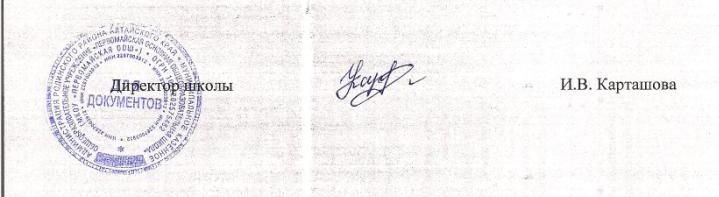 